FORMULAIRE DE RÉSERVATION :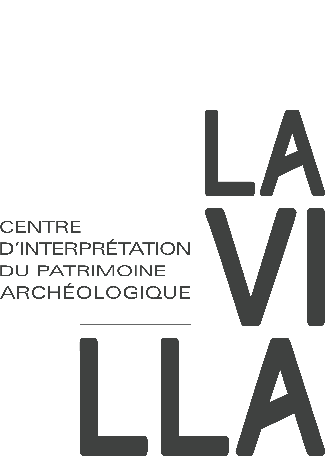 DEMANDE DE DEVIS

Je soussigné(e)   Fonction : 	 De l’entreprise  	 Responsable de l’association   	 Responsable du CE  	 Autre  Adresse postale  Téléphone  								
Je souhaite organiser une ou plusieurs visite(s) Visite commentée À la découverte du CIP La VillaNombre de visiteurs   Visite commentée À la rencontre des habitants du GurtelbachNombre de visiteurs   Circuit découverte Du CIP La Villa à la villa du GurtelbachNombre de visiteurs   Visite gustative La cuisine au temps des RomainsNombre de visiteurs  Allergie(s) à signaler   Visite botanique et sensorielle Balade CueilletteNombre de visiteurs  Allergie(s) à signaler   Visite sur mesure à définir (vous serez rappelée au numéro indiqué)Nombre de visiteurs   Felix Dies Natalis, un anniversaire au CIP La VillaNombre d’invités + accompagnants  Allergie(s) à signaler  Date de visite souhaitée   Matin				 Après-midiNombre de personnes estimées en tout  Le devis qui vous sera envoyé se base sur le nombre de personne indiqué dans ce formulaire.Mode de transport envisagé  Impératifs horaires à respecter  Autre information utile à nous transmettre   Toute l’équipe du CIP La Villa vous remercie et met tout en œuvre pour vous répondre le plus rapidement possible avec l’offre adapté à votre demande. 
Formulaire à renvoyer par mail ou par voie postale à : CIP La Villa 
5 rue de l’Église
67430 DEHLINGEN
accueil@cip-lavilla.frOffice de Tourisme de l’Alsace Bossue 
90 rue Principale
67430 LORENTZEN
tourisme@alsace-bossue.net